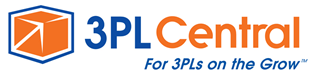 944 Warehouse Stock Transfer Receipt Advice

Dictionary:   4010944 Header Segments944 Detail Segments944 Summary Segments944 Shipping Advice Segment DefinitionsUsagePos. No.Seg. IDNameMax. UseMandatory020W17Warehouse Receipt Identification1UsagePos. No.Seg. IDNameMax. UseUsagePos. No.Seg. IDNameMax. UseMandatory110W14Total Receipt Information1SEGMENT:W17 - Warehouse Receipt Identification:944.W17Usage:MandatoryData Element SummaryData Element SummaryUsageRef. Des.NameAttributesMandatoryW1701514 - Reporting CodeID  1/1MandatoryW1702373 – DateDT 6/6MandatoryMandatoryW1703W1704394 – Warehouse Receipt Number324 – Purchase Order NumberAN 1/12AN 1/22MandatoryW1705145 – Reference NumberAN 1/30SEGMENT:N1 - Name:944.N1Usage:Optional  Data Element Summary  Data Element SummaryUsageRef. Des.NameAttributesMandatoryN10198 - Entity Identifier CodeID  2/3MandatoryN10293 – Warehouse NameAN  1/60MandatoryN103“92” – Mutually definedID 2/2MandatoryN10493 – Warehouse NameAN 5/5SEGMENT:W07 - Item Detail For Stock Receipt:944.W07Usage:MandatoryData Element SummaryData Element SummaryUsageRef. Des.NameAttributesMandatoryW0701382 - Number of Packs ReceivedR  1/10MandatoryW0702355 - Unit or Basis for Measurement CodeID  2/2OptionalW0703438 - U.P.C. Case Code (follow UPC rules)AN  12/12MandatoryW0704235 - Product/Service ID QualifierID  2/2MandatoryOptionalW0705W0708234 – SKU234 – LotAN  1/48AN  1/48SEGMENT:W14 - Total Receipt Information:944.W14Usage:Mandatory Data Element Summary Data Element SummaryUsageRef. Des.NameAttributesMandatoryW1401413 – Quantity receivedR  1/7